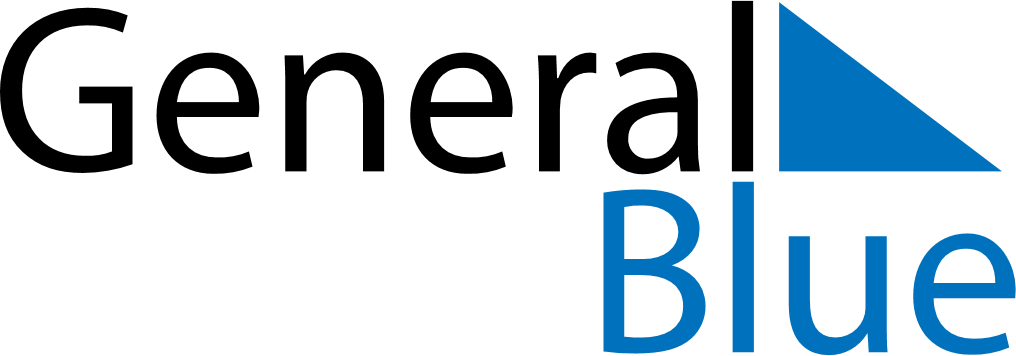 Daily PlannerApril 22, 2024 - April 28, 2024Daily PlannerApril 22, 2024 - April 28, 2024Daily PlannerApril 22, 2024 - April 28, 2024Daily PlannerApril 22, 2024 - April 28, 2024Daily PlannerApril 22, 2024 - April 28, 2024Daily PlannerApril 22, 2024 - April 28, 2024Daily Planner MondayApr 22TuesdayApr 23WednesdayApr 24ThursdayApr 25FridayApr 26 SaturdayApr 27 SundayApr 28MorningAfternoonEvening